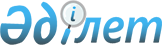 О переименовании села Куропаткино Кусепского сельского округа Зерендинского района Акмолинской областиПостановление акимата Акмолинской области от 14 декабря 2018 года № А-12/552 и решение Акмолинского областного маслихата от 14 декабря 2018 года № 6С-27-22. Зарегистрировано Департаментом юстиции Акмолинской области 29 декабря 2018 года № 7004
      В соответствии с Законом Республики Казахстан от 8 декабря 1993 года "Об административно-территориальном устройстве Республики Казахстан", на основании заключения Акмолинской областной ономастической комиссии от 24 октября 2017 года, постановления акимата Зерендинского района от 21 декабря 2017 года № А-11/601 и решения Зерендинского районного маслихата от 21 декабря 2017 года № 17-139 "О внесении предложения по переименованию села Куропаткино на село Оркен", акимат Акмолинской области ПОСТАНОВЛЯЕТ и Акмолинский областной маслихат РЕШИЛ:
      1. Переименовать село Куропаткино Кусепского сельского округа Зерендинского района Акмолинской области на село Оркен Кусепского сельского округа Зерендинского района Акмолинской области.
      2. Настоящее постановление акимата Акмолинской области и решение Акмолинского областного маслихата вступает в силу со дня государственной регистрации в Департаменте юстиции Акмолинской области и вводится в действие со дня официального опубликования.
					© 2012. РГП на ПХВ «Институт законодательства и правовой информации Республики Казахстан» Министерства юстиции Республики Казахстан
				
      Аким Акмолинской области

М.Мурзалин

      Председатель
сессии Акмолинского
областного маслихата

Б.Наурызбаева

      Секретарь Акмолинского
областного маслихата

Д.Нурмулдин
